به نام حق 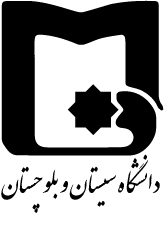 دانشکده مهندسی شهید نیکبختهدف اصلی درس: نقش كنترل تولید، برنامه‌ریزی مواد موردنیاز، تحلیل و كنترل موجودی، توالی عملیات و زمانبندی، برنامه‌ریزی مواد موردنیاز، تحلیل و كنترل موجودی، توالی عملیات و زمانبندی، برنامه‌ریزی پروژه می باشد.این درس دارای جنبه های پژوهشی و کاربردی می باشد و می باشد و بنابراین دانشجویان وظیفه ارائه مباحث جدید ،پاسخگویی به سوالات تحلیلی مطرح شده، مشارکت در کلاس و حضور فعلانه و ارائه پروژه را بر عهده خواهند داشت. سر فصل های درس:  نقش کنترل تولیدبرنامه ریزی و تحلیل سیستمسیستم اطلاعاتی کنترل تولیدسیستم اطلاعاتی کنترل تولید جامعپیش بینی کیفیمدل های پیش بینی ریاضیمفاهیم و تعاریف برنامه ریزی تجمیعیرهیافت ترسیمی و جدولی در برنامه ریزی تجمیعیروش تجربی در برنامه ریزی تجمیعیروش های بهینه سازی در برنامه ریزی تجمیعیروش پارامتری در برنامه ریزی تجمیعیتفکیک برنامه زمانی مادرچگونگی کار MRPتعیین مواد مورد نیازبرنامه ریزی منابع ساختزمانبندیمنابع اصلی درس :سیستمهای کنترل تولید جامعدیوید بدورث، جیمزادوارد بیلی، میربهادرقلی آریانژاد (مترجم)، محمد مدرس یزدی (مترجم)، علیرضا جباری (برنامه ریزی سیستم های تولیدی، تالیف: میربهادر قلی آریانژاد           اسلایدهای کلاس